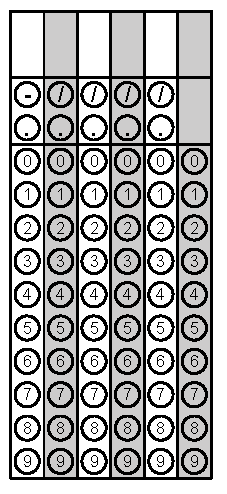 Problem 1Problem 2Gridded ResponseMondayCircle the irrational number.A basketball player has a 60% field goal average.  If he attempts 35 field goals in the next game, how many should he expect to make?Problem 2TuesdayDetermine the probability of getting a 100% on a quiz that has five true/false questions. Each question has 2 answer choices.  Give your answer in simplest fraction form.Which of the following is not an integer? Problem 1WednesdayConvert the following repeating decimal to a fraction.Jordan, Xavier, and Alexis are in line for lunch. How many different ways can they line up? Use a visual model to support your answers.Problem 2ThursdayHow many ways could the 4 students, Andy, Breanna, Cyndi, and Dan come in 1st, 2nd, 3rd, and 4th place?  Estimate the square root of 50 to the nearest tenth.Problem 1FridaySolve.There are 5 red, 10 green, 4 yellow and 6 white golf balls in Connie’s bag.  When she reaches in her bag, what is the probability that she grabs 1 yellow ball replaces it and then grabs one red ball?Problem 2